ПРОЕКТ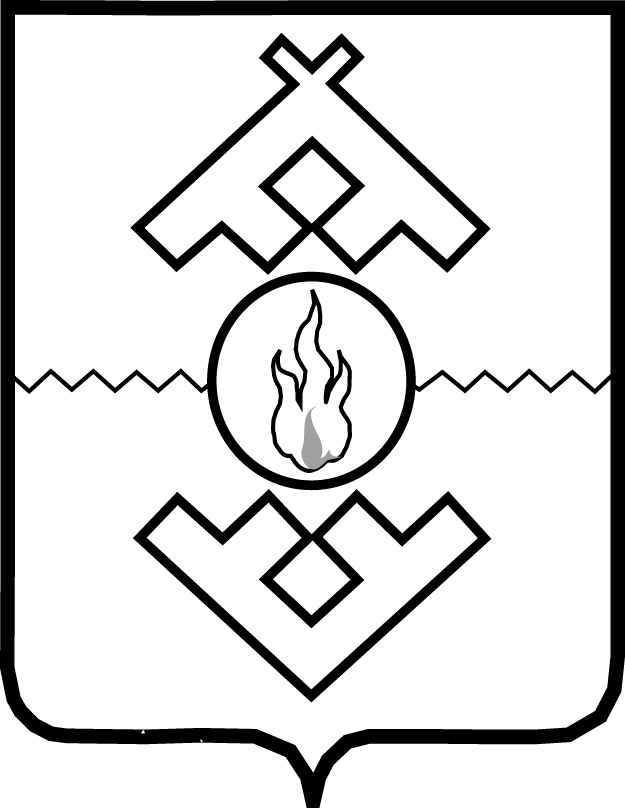 Департамент природных ресурсов, экологии и агропромышленного комплекса Ненецкого автономного округа ПРИКАЗот ______________ 2022 г. № ____ г. Нарьян-МарО внесении изменений в приказ Департамента природных ресурсов, экологии и агропромышленного комплекса Ненецкого автономного округаот 26.03.2021 № 15-прРуководствуясь частью 3 статьи 10 Федерального закона от 28.12.2009 
№ 381-ФЗ «Об основах государственного регулирования торговой деятельности в Российской Федерации», постановлением Правительства Российской Федерации от 02.09.2022 № 1549 «О внесении изменения в подпункт «б» 
пункта 3 Правил включения нестационарных торговых объектов, расположенных на земельных участках, в зданиях, строениях и сооружениях, находящихся в государственной собственности, в схему размещения нестационарных торговых объектов», статьей 4 закона Ненецкого автономного округа от 19.04.2011 № 24-оз «О полномочиях органов государственной власти Ненецкого автономного округа в области государственного регулирования торговой деятельности», подпунктом 3 пункта 24 Положения о Департаменте природных ресурсов, экологии и агропромышленного комплекса Ненецкого автономного округа, утвержденным постановлением Администрации Ненецкого автономного округа от 16.12.2014 № 485-п, ПРИКАЗЫВАЮ:1. В приказе Департамента природных ресурсов, экологии 
и агропромышленного комплекса Ненецкого автономного округа от 26.03.2021 № 15-пр «Об утверждении Порядка разработки и утверждения органами местного самоуправления муниципальных образований Ненецкого автономного округа схемы размещения нестационарных торговых объектов на территории Ненецкого автономного округа»:1) в преамбуле цифры «26.12.2009» заменить цифрами «28.12.2009»;2) подпункт 2 пункта 3 Приложения дополнить словами «, а также физическими лицами, не являющимися индивидуальными предпринимателями и применяющими специальный налоговый режим «Налог на профессиональный доход» в течение срока проведения эксперимента, установленного Федеральным законом «О проведении эксперимента по установлению специального налогового режима «Налог на профессиональный доход»».2. Настоящий приказ вступает в силу со дня его официального опубликования.Исполняющий обязанности руководителя Департамента природных ресурсов, экологии и агропромышленного комплексаНенецкого автономного округа                                                              М.М. Ферин